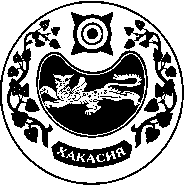 Принято на сессии                                                                                                                                                                                                                                                                                      Совета депутатов  от  31.07.2020г.Р Е Ш Е Н И Еот  31 июля 2020г.                                с.Усть-Бюр                                 № 61О повышении эффективности управления земельными ресурсами на территории Усть-Бюрского сельсовета в 2019-2020 годах            Заслушав и обсудив информацию о повышении эффективности управления земельными ресурсами на территории Усть-Бюрского сельсовета в 2019-2020 годах,представленную  администрацией   Усть-Бюрского сельсовета, в соответствии со статьей  9  Устава МО Усть-Бюрский сельсовет, Совет депутатов  Усть-Бюрского сельсовета                                  РЕШИЛ:1. Информацию о повышении эффективности управления земельными ресурсами на территории Усть-Бюрского сельсовета в 2019-2020 годах  принять к сведению.2. Рекомендовать  администрации:- продолжить  проведение разъяснительной работы среди населения по вопросам оформления земельных участков в собственность и (или) в аренду;- активизировать работу комиссии  по увеличению доходной части бюджета.3. Информацию о  работе администрации Усть-Бюрского сельсовета по  повышению эффективности управления земельными ресурсами на территории Усть-Бюрского сельсовета в 2019-2020 годах  разместить на сайте администрации Усть-Бюрского сельсовета.4.  Контроль за исполнением данного решения возложить на комиссию по бюджету, финансам и налогам  (председатель Голубничая Н.Б.).       5.  Решение вступает в силу со дня его принятия.Глава Усть-Бюрского  сельсовета:                                            Л.Ф. ЧешуинаО повышении эффективности управления земельными ресурсами на территории Усть-Бюрского сельсовета в 2019-2020 гг.К полномочиям органов местного самоуправления в области земельных отношений относятся  управление земельными ресурсами  и контроль за их использованием. (в ред. Федеральных законов от 10.05.2007 N 69-ФЗ, от 31.12.2014 N 499-ФЗ)С 01.01.2017г. полномочия по распоряжению земельными участками, государственная собственность на которые не разграничена, возвращена в Управление имущественных отношений при Администрации Усть-Абаканского района. Органы местного самоуправления поселения оказываем помощь в решении данного вопроса.Площадь муниципального образования  - 268880га. из них земельные участки, предназначенные для размещения: - домов индивидуальной жилищной застройки – 220га.;- объектов торговли, общественного питания и бытового обслуживания – 3га.;- административных  и офисных зданий, объектов образования, науки, здравоохранения и социального обеспечения, физической культуры и спорта, культуры, искусства и религии – 3га.;- производственных и административных зданий, строений и сооружений промышленности, коммунального хозяйства, материально-технического продовольственного снабжения, сбыта и заготовок – 12га.;- электростанций, обслуживающих их сооружений и объектов – 1га.;- участки улиц, проспектов, площадей, шоссе, аллей, бульваров, застав, переулков, проездов, тупиков, земель резерва,  занятые водными объектами – 100га.;- сельскохозяйственного назначения – 3674га;- промышленности, энергетики, транспорта, связи, радиовещания, телевидения, информатики, обеспечения космической деятельности, обороны, безопасности и социального назначения - 80га.;- особо охраняемых территорий и объектов – 1400га.;- лесного фонда – 258887га;- запаса – 4500га.По данным администрации на территории Усть-Бюрского сельсовета 307  земельных участков находятся в собственности из 763.По данным налоговой службы  по состоянию на 01.07.2020г. задолженность по уплате земельного налога имеют 162 человека. Сумма задолженности составляет за сам  налог – 95 195,82 руб.; пеню за неуплату или за несвоевременную уплату имеют 239 чел.; сумма составляет 12 396, 65 руб.; итого: 107 592,47 руб.Управлением имущественных отношений администрации Усть-Абаканского района и администрацией Усть-Бюрского сельсовета каждый год проводится сверка реестра физических и юридических лиц, оформивших земельные участки в аренду по договорам, из земель населенных пунктов  - 55 лиц:эксплуатации торгового павильона (магазина) – 5;сельскохозяйственных нужд (производства, сенокошения, животноводства) – 22; садоводства и огородничества–1;ведения крестьянского хозяйства – 2, для производственных нужд – 2;эксплуатация здания столовой – 1; ведения личного подсобного хозяйства, для индивидуального жилищного строительства – 22.За земли, переданные в аренду, взимается арендная плата. Порядок определения размера арендной платы; порядок, условия и сроки внесения арендной платы за земли, находящиеся в собственности Российской Федерации, субъектов Российской Федерации или муниципальной собственности, устанавливаются соответственно Правительством Российской Федерации, органами государственной власти субъектов Российской Федерации, органами местного самоуправления. Арендная плата в 2019 году взималась на основании:- Решения Совета депутатов Усть-Абаканского района от 25.04.2019г. № 34 «О внесении изменений в Решение Совета депутатов Усть-Абаканского района Республики Хакасия  от 23.03.2017г. № 40 "Об утверждении коэффициентов вида разрешенного использования для определения размера арендной платы за использование земельных участков на территории муниципального образования Усть-Абаканский район».- Решения Совета депутатов Усть-Абаканского района от 20.02.2020г. № 4 «Об утверждении размера коэффициента вида разрешенного использования земельных участков, расположенных на территории муниципального образования Усть-Абаканский район, для расчета арендной платы за использование земель населенных пунктов с видами разрешенного использования магазины (код 4.4), объекты придорожного сервиса код. 4.9.1.)».Со стороны администрации Усть-Бюрского сельсовета была  проведена следующая работа с землепользователями:-  арендаторам были вручены уведомления (30) под роспись о необходимости внесения арендной платы за земельные участки. Было собрано арендной платы на сумму 162971,24 руб. (Таблица № 1). Однако остается на сегодня большая задолженность в сумме 467960,4 руб.- В 2019г. специалистами администрации Усть-Бюрского сельсовета была оказана помощь по оформлению земельных участков в собственность 5 гражданам.- Специалистами администрации проводится большая разъяснительная работа с населением о необходимости оплачивать стоимость аренды земельного участка вовремя, а также необходимость оформления используемых земельных участков.          - С 01.07.2019 по 01.07.2020г. продолжается работа по инвентаризации объектов,в отношении которых отсутствует регистрация права собственности на территории Усть-Бюрского сельсовета. Всего на территории 763 домовладения, проведена инвентаризация 401 домовладения. В течение этого периода было заказано выписок из Единого государственного реестра недвижимости об основных характеристиках и зарегистрированных правах на объект недвижимости  161 шт. Таблица № 1СОВЕТ ДЕПУТАТОВ УСТЬ-БЮРСКОГО  СЕЛЬСОВЕТА№п\пНазвание  улицы/количества домовладенийКоличество выявленных в ходе инвентаризации объектовКоличество выявленных в ходе инвентаризации объектовКоличество выявленных в ходе инвентаризации объектовКоличество выявленных в ходе инвентаризации объектовПримечание№п\пНазвание  улицы/количества домовладенийне зарегистрированныене зарегистрированныезарегистрированныезарегистрированныеПримечание№п\пНазвание  улицы/количества домовладенийземельные участокОКСземельные участокОКСПримечание1.ул. Школьная  / 4531914362.ул. Петухова / 162-14163.пер. Трактовый / 2--224.ул. Матросова  / 172115165.ул. Лесхозная   /3013217286.ул. Лесная  / 7752   2425537ул. Степная  / 163213148ул. Терешковой  / 56 381218449ул. Терешковой  / 57391218 4510ул. Заречная/ 286152213аренда 3 уч.11ул. Баумана/574071750ВСЕГО  40122684175317№п/пФ.И.О. арендатораПроплачено за 2019г.Долг2017-2019гг.1Костякова Светлана Владимировна1222,841222,842Машина Татьяна Николаевна680,191967,403Степанова Алена Анатольевна1014,001014,004Назаров Юрий Николаевич; Коношенко Олег Михайлович5295,105295,105Никитин Олег Викторович1143,301143,306Трушкина Алена Владимировна2282,092282,097Семенов Сергей Таврионович785,85785,858Олисов Виктор Александрович4970,684970,689Михалев Сергей Андреевич1046,34982,0964,2510Костяков Артем Александрович-11Костяков Артем Александрович1313,761313,7612Кизласова Талина Алексеевна1002,351002,3513Морозова Татьяна Михайловна1096,321096,3214Рехлов Александр Андреевич350,42350,4215Шестаков Александр Валерьевич9815,199815,1916Увикин Николай Федорович3748.403748.4017Чуркин Александр Викторович518,201498,9018Гапаев Владимир Александрович8931,238931,2319Константинова Светлана Валерьевна353,03353,0320Бурган Наталья Вячеславовна529,94529,9421Струговцев Павел Андреевич639,06639,0622Уткина Людмила Александровна6143.646143.6423Саратовкин Александр Витальевич2961,072961,0769,1924Голубева Галина Григорьевна978,66 978,6625Костяков Артем Александрович88,253,0085,2526Чебряков Николай Владимирович882,59 882,5927Александров Константин Евгеньевич650,36650,3628Валькова Зинаида Ивановна733,99733,9929Увикин Николай Федорович504,18504,1830Костяков Александр Александрович1310,701310,7031Ардашова Валентина Ивановна222,40222,4032Песицкая Анна Юрьевна782,93782,9333Терский Евгений Сергеевич1848,311848,3134Васильев Андрей Валентинович4801,935768,138121,5735Горбачев Сергей Алексеевич1171,88 1171,8836Козлова Валентина Пионовна666,471927,7837Курчатов Геннадий Николаевич882,26882,2638Васильев Валентин Федорович1520,371548,952813,2239Увикин Николай Федорович321,14321,1440Лобанов Александр Анатольевич1171,881171,8841Петров Александр Сергеевич152,44440,9442Манахов Сергей Владимирович938,27938,2743Похабов Андрей Викторович5040,3142433,0344Гаркалов Игорь Григорьевич102,37102,3745Бабарико Михаил Евгеньевич1147,482219,9046Сапрунов Николай Алексеевич282,48282,4847Васильев Валентин Федорович26871,9116049,3761678,3948Горбачев Сергей Алексеевич55,63 55,6349Васильев Андрей Валентинович25697,2274329,8250Харитонова Елена Анатольевна81,1981,1951Бутков Владимир Владимирович1267,863667,3052Костяков Александр Александрович87,7987,7953Ардашова Валентина Ивановна10,5910,5954Лочь Игорь Иосифович2225,452225,4555Дублистов Петр Михайлович143107,2746706,76289713,08281449,56162971,24467960,4